УтвержденаПостановлением Правительства № 366от 27 мая 2014 г.          МЕТОДОЛОГИЯ планирования контроля деятельности экономических агентов индустрии туризма на основе анализа критериев рискаI. ОБЩИЕ ПОЛОЖЕНИЯМетодология планирования контроля деятельности экономических агентов индустрии туризма на основе анализа критериев риска (в дальнейшем – Методология) разработана в целях обеспечения высокой степени прозрачности в процессе контроля и государственного надзора деятельности экономических агентов индустрии туризма в соответствии с положениями Закона о государственном контроле предпринимательской деятельности № 131 от 8 июня 2012 года.2. Методологическая сущность анализа планирования государственного контроля экономических агентов индустрии туризма состоит в распределении по наиболее важным критериям риска, характерным для области контроля, отнесенной к компетенции Агентства туризма, и присуждении соответствующей оценки по предустановленной шкале, которая соотносится с весомостью каждого критерия в зависимости от релевантности его для общего уровня риска. Применение баллов по каждому критерию осуществляется для каждого проверяемого экономического агента индустрии туризма и завершается разработкой их классификации, с учетом полученных баллов, в соответствии с индивидуальным уровнем прогнозируемого риска.3. Оценка уровня прогнозируемого риска для каждого экономического агента определяет частоту и интенсивность необходимых мер контроля в отношении данного лица.
II. УСТАНОВЛЕНИЕ КРИТЕРИЕВ РИСКА4. Критерии риска суммируют совокупность обстоятельств или характеристик субъекта и/или объекта, подлежащего контролю, и/или предыдущих взаимоотношений экономического агента индустрии туризма, контролируемого Агентством туризма, наличие и интенсивность которых могут указывать на вероятность предоставления на туристическом рынке некачественных услуг и нарушение законных прав и интересов потребителей туристических услуг.5. Критерии риска могут быть объединены в зависимости от субъекта контроля, объекта контроля и предыдущих взаимоотношений с органами контроля:1) критерии риска в зависимости от субъекта: a) период осуществления проверяемым лицом деятельности, подлежащей контролю; b) представление Агентству туризма статистических и финансовых отчетов на протяжении последних четырех кварталов;2) критерии риска в зависимости от объекта: a) число получателей туристических услуг в течение одного календарного года; 3) критерии риска в зависимости от предыдущих взаимоотношений: а) дата осуществления последнего контроля; b) предыдущие нарушения. III. РАСПРЕДЕЛЕНИЕ ИНТЕНСИВНОСТИ РИСКА6. Каждый критерий риска распределяется по степеням/уровням интенсивности, которые оцениваются согласно значению степени риска. Значения шкалы оценки находятся в диапазоне от 1 до 5, где «1» означает минимальную и «5» максимальную степень риска.7. Для критериев риска оценки присуждаются следующим образом:1) период осуществления проверяемым лицом деятельности, подлежащей контролю.Общее основание: чем больше стаж деятельности компании на рынке, тем меньше риск нарушения ею законодательства и предоставления некачественных услуг.2) представление Агентству туризма статистических и финансовых отчетов на протяжении последних четырех кварталов подряд. Общее основание: чем больше количество представленных статистических и финансовых отчетов Агентству туризма за последние  четыре квартала подряд,  тем меньше вероятность несоблюдения требований  законодательства экономическим агентом и, соответственно, чем меньше количество представленных отчетов,  тем больше  риск  несоблюдения  им нормативных требований. 3) число получателей туристических услуг, обслуженных в течение одного календарного года.Общее основание: чем больше количество получателей туристических услуг,  тем выше вероятность предоставления экономическим агентом некачественных услуг или несоответствия нормативным требованиям.4) дата осуществления последнего контроля.Общее основание: чем больше продолжительность периода, в который экономический агент, подлежащий контролю, не проверялся, тем выше вероятность его несоответствия нормативным требованиям, при этом минимальный риск присуждается субъектам, проверенным недавно, а максимальный риск – субъектам, в отношении которых в ближайшее время государственный контроль не проводился. 5) предыдущие нарушения.Общее основание: отсутствие нарушений на дату последней проверки указывает на готовность предпринимателя соблюдать закон и, следовательно, более низкий риск нарушения им закона. Таким образом, этот факт может освободить экономического агента от последующей проверки. В то же время наличие нарушений, выявленных в ходе последней  проверки, присуждает экономическому агенту более высокую степень риска.IV. ОЦЕНКА КРИТЕРИЕВ8. Для каждого критерия устанавливается его весомость по отношению ко всем другим отобранным критериям, с учетом важности конкретного критерия для области туризма.9. Весомость каждого критерия риска определяется в долях, при этом суммарная величина всех критериев должна составлять одну единицу.V. ПРИМЕНЕНИЕ КРИТЕРИЕВ ПО ОТНОШЕНИЮК ФИЗИЧЕСКИМ И ЮРИДИЧЕСКИМ ЛИЦАМ	10. Средневзвешенная специфическая степень риска устанавливается  на основе следующей формулы: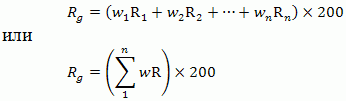 где:Rg – общая степень риска, связанного с потенциальным предметом контроля;1, 2, n – критерии риска;w – весомость каждого критерия риска, где сумма индивидуальных значений весомости равна единице;R – уровень риска для каждого критерия.	11. Вследствие применения формулы, изложенной в пункте 10, общий риск будет варьироваться от 200 до 1000 единиц, при этом лица, которым присуждаются 200 единиц, соотносятся с низким риском.	12. В зависимости от полученных баллов в результате применения формулы субъекты контроля располагаются таким образом, чтобы в верхней части классификации находились лица, которым присужден максимальный балл (1000 единиц). Экономические агенты, находящиеся в верхней части классификации, соотносятся с более высоким риском и подлежат проверке в приоритетном порядке.	13. На основе классификации Агентство туризма составляет проект графика плановых квартальных проверок и направляет его для регистрации Государственной канцелярии в порядке и сроки, установленные Правительством.	14. Классификация используется Агентством туризма для установления рекомендуемой частоты проверок для каждого лица. Рекомендуемая частота используется для установления первоочередности осуществления внезапного контроля в случае, когда одновременно несколько предприятий соответствуют основаниям и условиям, установленным статьей 19 Закона о государственном контроле предпринимательской деятельности № 131 от 8 июня 2012 года.	15. В конце периода, для которого осуществлялось планирование, Агентство туризма разрабатывает отчет, на основании которого определяется весомость экономических агентов, подлежащих контролю от общего числа, и, при необходимости, на основе информации, собранной в ходе проверки, будут изменены ранее присужденные баллы вследствие изменения ситуации с момента последней проведенной проверки,   обновления  данных каждого экономического агента.VI. СОЗДАНИЕ И ПОДДЕРЖКА ИНФОРМАЦИОННЫХ СИСТЕМ, НЕОБХОДИМЫХ ДЛЯ ПРИМЕНЕНИЯ КРИТЕРИЕВ РИСКА16. Для разработки и поддержания классификации экономических агентов на основе представленных рисков Агентство туризма составляет дело для каждого экономического агента индустрии туризма.	(1) В деле хранятся:  	а) копия решения о регистрации предприятия или выписка из Реестра Государственной регистрационной палаты;	b) копия действительной лицензии	с) контактные данные;	d) штатное расписание;	е) копии сертификатов об осуществлении туристической деятельности или дипломов об окончании профильных факультетов;	f) отчеты об использовании бланков;	g) копии статистических отчетов 1-тур и финансовых отчетов;	h) документы, относящиеся к осуществленному контролю;	i) другие необходимые документы.	(2) Агентство туризма создает и поддерживает базу данных экономических агентов индустрии туризма.Период деятельности предприятияУровень рискаБолее 10 лет110-7 лет26-4 года33-2 года 4До 2 лет5Количество представленных отчетовУровень рискаБолее 12 отчетов16-11 отчетов24-5 отчетов32-3 отчета4один  отчет5Количество получателей туристических услугУровень рискаОт 20 получателей121-50 получателей251-70 получателей371-100 получателей4Более 100 получателей5Промежуток времени 
с момента осуществления последней проверкиУровень риска1 год11-2 года22-3 года4Более 3 лет5Нарушения, выявленные при последней проверкеУровень рискаБыли выявлены незначительные нарушения, которые не  являются  основанием для приостановления действия или отзыва лицензии, либо для деклассификации и аннулирования свидетельства о присвоении категории (Предписание об устранении нарушений было выполнено в срок)1Были выявлены незначительные нарушения, которые не  являются основанием для приостановления действия или отзыва лицензии либо для деклассификации и аннулирования свидетельства о присвоении категории (Предписание об устранении нарушений было выполнено с превышением установленного срока)2Были выявлены незначительные нарушения, которые не являются основанием для приостановления действия или отзыва лицензии, а также для деклассификации и аннулирования свидетельства о присвоении категории (Предписание об устранении нарушений не было выполнено)3Были выявлены нарушения, которые являются основанием для приостановления действия лицензии или для деклассификации структуры по приему туристов4Были выявлены нарушения, которые являются основанием для отзыва лицензии или аннулирования свидетельства о присвоении категории5КритерииВесомостьКритерий № 10,2Критерий № 20,2Критерий № 30,2Критерий № 40,2Критерий № 50,2ИТОГО1,0